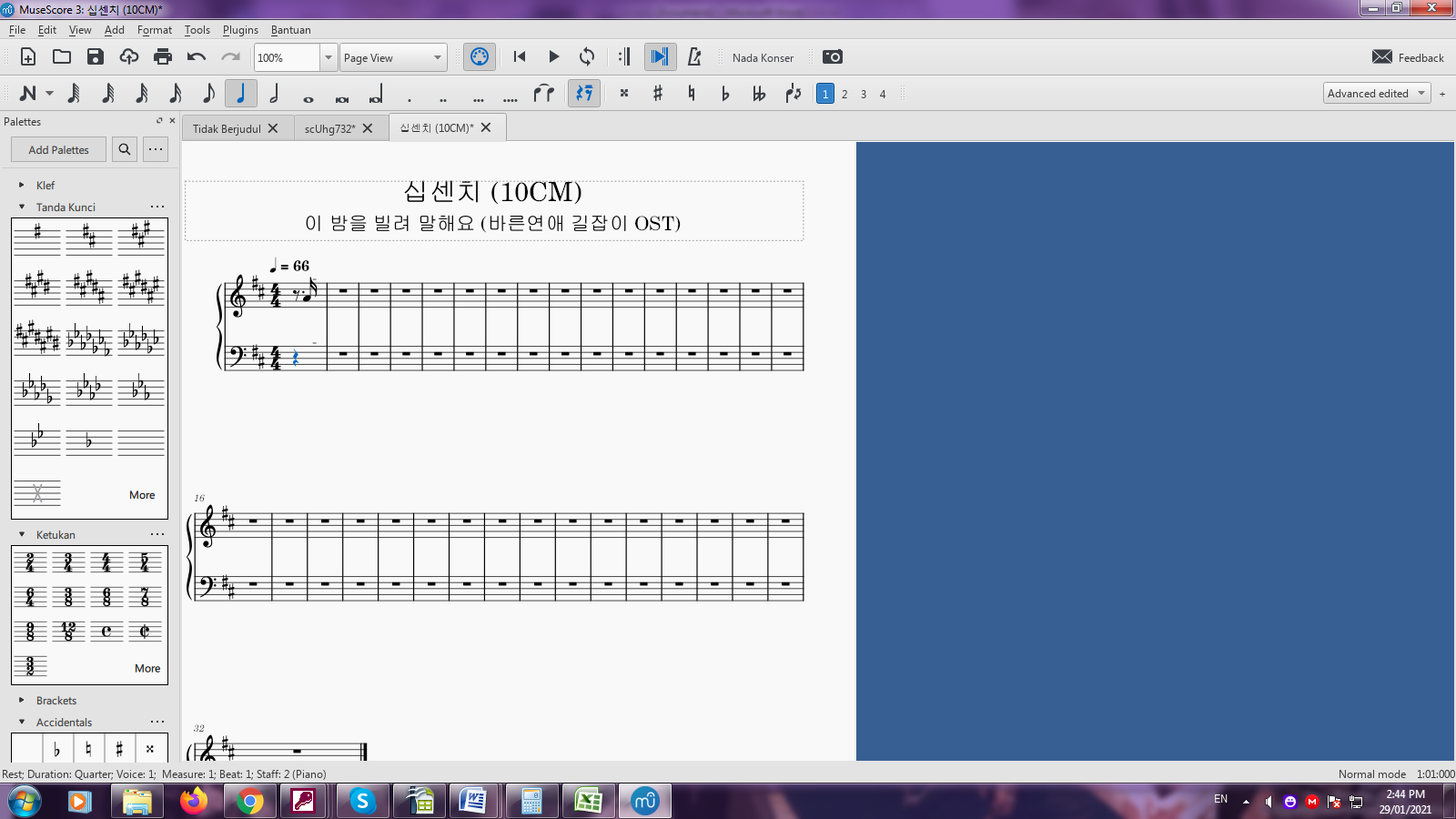 HOW TO CHANGE THE REST BECOME A WHOLE REST ??IS THERE ANYONE KNOW ABOUT THAT? PLEASE HELP ME